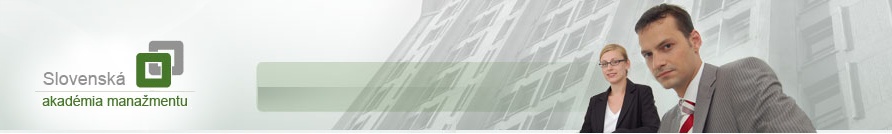 Manažment podnikania a vecí verejných č. 3, rok 2013zborník vedeckých prác (recenzovaný)Pokyny na spracovanie príspevkuPríspevok musí byť napísaný v slovenskom, českom, poľskom, nemeckom alebo anglickom jazyku.Maximálny rozsah príspevku je 6 až 8strán, a to vrátane nadpisu, vlastného textu, použitej literatúry a zdrojov a kontaktnej adresy. Príspevky posielajte vo formáte MS Word. Príspevky, ktoré obsahujú obrázky, grafy, tabuľky a schémy žiadame posielať aj vo formáte PDF.  Tlač zborníka je čiernobiela. Štruktúra príspevku:Názov príspevku písmo Arial 14 bodové, veľké, tučné, zarovnať vľavo v pôvodnom jazyku a v anglickom jazyku, odsek za 6 b.Autor a spoluautoripísmo Arial 10  bodové, malé, tučné, kurzíva, zarovnať vľavoABSTRACTAnglický abstrakt, max. rozsah 10 riadkov. Písmo Arial, veľkosť 10, kurzíva, zarovnané do bloku.KEY WORDSKľúčové slová, max. 2 riadky anglicky. Písmo Arial, veľkosť 10, kurzíva, zarovnané do bloku. JEL Classification: Z99, X99, Y99Písmo Arial, veľkosť 10, zarovnané do bloku.Zaradenie zistíte na tejto adrese  http://www.aeaweb.org/journal/jel_class_system.php#Q  Vlastný text príspevku začať odstavcom, a to s parametrami:ÚVODNadpis prvej úrovnePísmo: Arial, 10 bodové, zarovnanie do blokuRiadkovanie: jednoduché, nepoužívajte odseky, kapitoly oddeľujte riadkovanímOdsek zarážka vľavo Okraje: všetky (horný, dolný, ľavý, pravý) .Obrázky, grafy, tabuľky a schémy musia umožniť priamu reprodukovateľnosť pri výrobe zborníka.  Umiestnenie v texte – centrovať. ZÁVERLiteratúraKontaktVzor príspevkuNázov slovenský Názov anglickýAutor, spoluautoriABSTRACTAnglický abstrakt, max. rozsah 10 riadkov. Písmo Arial, veľkosť 10, kurzíva, zarovnané do bloku. Anglický abstrakt, max. rozsah 10 riadkov. Písmo Arial, veľkosť 10, kurzíva, zarovnané do bloku. Anglický abstrakt, max. rozsah 10 riadkov. Písmo Arial, veľkosť 10, kurzíva, zarovnané do bloku.  KEY WORDSKľúčové slová, max. 2 riadky anglicky. Písmo Arial, veľkosť 10, kurzíva, zarovnané do bloku. Kľúčové slová, max. 2 riadky anglicky. Písmo Arial, veľkosť 10, kurzíva, zarovnané do bloku.JEL Classification: Z99, X99, Y99ÚVODPísmo Arial, veľkosť 10, zarovnané do bloku. Písmo Arial, veľkosť 10, zarovnané do bloku. Písmo Arial, veľkosť 10, zarovnané do bloku. Písmo Arial, veľkosť 10, zarovnané do bloku. Písmo Arial, veľkosť 10, zarovnané do bloku. Písmo Arial, veľkosť 10, zarovnané do bloku. Písmo Arial, veľkosť 10, zarovnané do bloku. Nadpis prvej úrovnePísmo Arial, veľkosť 10, zarovnané do bloku. Písmo Arial, veľkosť 10, zarovnané do bloku. Písmo Arial, veľkosť 10, zarovnané do bloku. Písmo Arial, veľkosť 10, zarovnané do bloku. Písmo Arial, veľkosť 10, zarovnané do bloku. Písmo Arial, veľkosť 10, zarovnané do bloku. Písmo Arial, veľkosť 10, zarovnané do bloku. ZÁVERPísmo Arial, veľkosť 10, zarovnané do bloku. Písmo Arial, veľkosť 10, zarovnané do bloku. Písmo Arial, veľkosť 10, zarovnané do bloku. Písmo Arial, veľkosť 10, zarovnané do bloku. Písmo Arial, veľkosť 10, zarovnané do bloku. Písmo Arial, veľkosť 10, zarovnané do bloku. Písmo Arial, veľkosť 10, zarovnané do bloku. LITERATÚRAHRADECKÝ, M., LANČA, J., ŠIŠKA, L. Manažerské účetníctví. Praha: Grada Publishing 2008, 264 s. ISBN 978-80-247-2471-3.TÓTH, M. Kalkulácia nákladov podľa čiastkových činností (Metóda Activity Based Costing). Bratislava: Vydavateľstvo EKONÓM 2004. 128 s. ISBN 80-225-1909-X.KONTAKTIng. Miroslav Tóth, PhD.Ekonomická univerzita v BratislaveFakulta podnikového manažmentuKatedra podnikovohospodárskaDolnozemská cesta 1/b852 35 Bratislava, Slovenská republikae-mail: miroslav. toth @euba.skdoc. Ing. Spoluautor Autor, CSc., MBAUniverzita  Fakulta Katedra UlicaMestoe-mail: spoluautor.autor @gmail.sk